M Ě S T O   K R N O V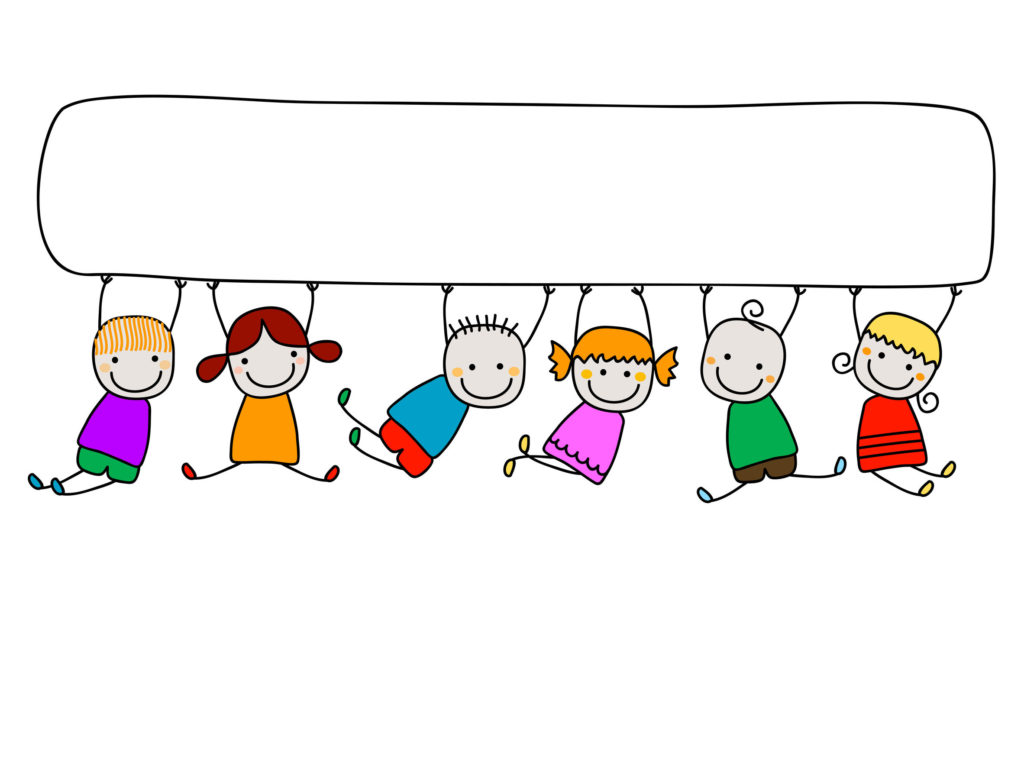 Odbor sociální a školstvíZ Á P I Sdo mateřské školy na školní rok 2023 /2024 se uskuteční dne:středa 3. května 2023 od 10 do 16 hodinDle zákona č. 561/2004 Sb. školský obvod mateřských škol zřízených městem Krnov tvoří celé území města Krnova a spadají do něj následující mateřské školy: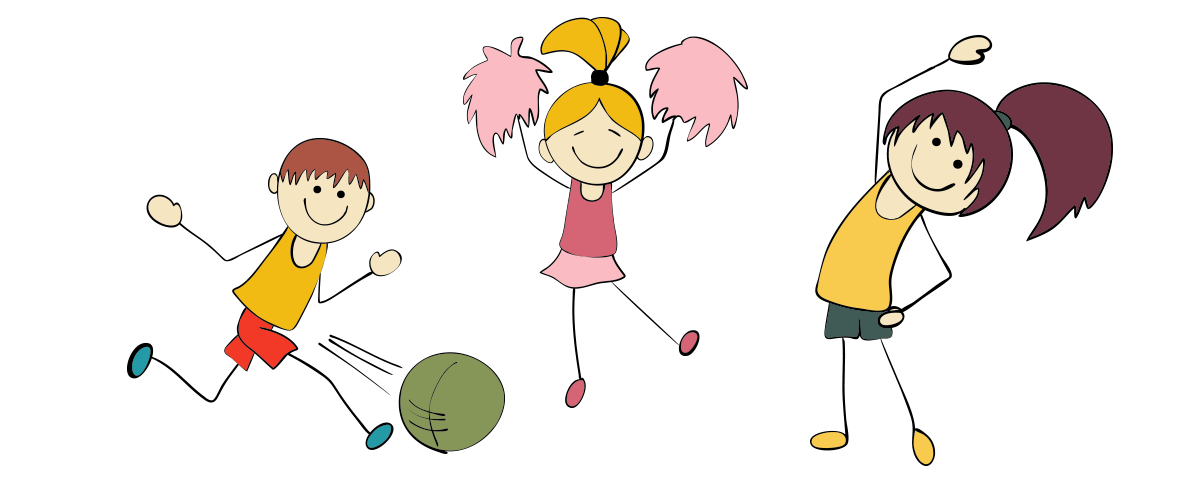 Hlubčická 89 (také ul. Mikulášská 8)Jiráskova 43Karla Čapka 12aMaxima Gorkého 22náměstí Míru 12 (také ul. Svatováclavská 13)Slunečnice (ul. Albrechtická 85)Žižkova 34MŠ, ZŠ a SŠ Slezské diakonie Krnov, SPC 54Zákonní zástupci, kteří přijdou s dětmi k zápisu, s sebou: Občanský průkazV případě cizinců – cestovní pas a povolení k pobytuRodný list dítěteVyjádření lékařeAktuální informace k zápisu do MŠ najdete na stránkách nebo vývěskách mateřských škol.Předškolní vzdělávání je povinné pro děti, které k 31. srpnu 2023 dovrší pátý rok věku. 